Introduction to KyMEA and this RFPThe Kentucky Municipal Energy Agency (KyMEA), formed pursuant to Sections 65.210 to 65.300 of the Kentucky Revised Statutes, as amended, known as the "Interlocal Cooperation Act" (the "Act"), seeks written proposals from qualified suppliers of electric capacity and energy produced from natural gas-fueled combustion turbines and other peaking capacity resources (“Proposal’).  KyMEA intends to purchase power from various suppliers commencing on May 1, 2019 for terms of 3 to 10 years. Resources should: (i) be deliverable on a firm, non-interruptible basis to the LGE/KU transmission system, (ii) not be committed for sale to third parties, and (iii) qualify for designation as network resources under the LGE/KU Open Access Transmission Tariff (“OATT”)  to serve the loads of KyMEA’s Member municipal electric systems.   KyMEA anticipates economically dispatching available resources to serve the combined load of its Members.KyMEA anticipates supplying all requirements service to the following KyMEA Members (AR Members): the Cities of Bardwell, Falmouth, Madisonville, Paris, and Providence, the Benham Power Board, the Frankfort Plant Board, the Barbourville Utility Commission, and the Corbin City Utilities Commission.  The annual demand and energy requirements of the KyMEA AR Members are projected to be approximately 304 MW and 1,406,000 MWhs, respectively, in 2019. KyMEA anticipates supplying certain capacity, energy, and potentially other services to Owensboro Municipal Utilities (OMU) and future KyMEA Members. The OMU annual demand is projected to be approximately 200 MW in 2019. The City of Berea is participating in KyMEA planning activities and has the opportunity to consider membership in KyMEA.  Should Berea join KyMEA, KyMEA’s all requirements load would increase approximately 10%.  Certain other municipal electric systems in the Commonwealth have expressed an interest in considering membership in KyMEA in the future.  Addition of other members may increase KyMEA’s capacity and energy requirements.This RFP requires submittal of data that will be required to screen alternatives to determine if competitive negotiations should be undertaken with one or more Proposers.Negotiation Procedure - RFP Form 1This RFP will be conducted under the provisions of the Kentucky Model Procurement Code, specifically Kentucky Revised Statutes 45A.370 titled Competitive Negotiation.  Written or oral discussions will be conducted with the responsible Proposers whose proposals are determined in writing by KyMEA or its consultants to be reasonably susceptible of being selected for award based on qualifications and the evaluation factors provided in the RFP.  Any award granted hereunder is subject to KyMEA’s successful negotiation of any remaining unresolved terms to be included in a final power purchase agreement(s) with a responsible Proposer(s) in order to achieve the best and most advantageous terms and conditions for KyMEA and its Members relating to peaking capacity and energy.Proposer understands that KyMEA reserves the right to make an award on the basis of initial proposals without discussions, subject to the successful negotiation of a final power purchase agreement.  Proposers are required to submit with their Proposals a completed copy of the Notice of Negotiation Procedure, RFP Form 1, in acknowledgment of their understanding and acceptance of this negotiation procedure.  Qualification of Proposers – RFP Form 2 KyMEA anticipates that successful Proposers will have the following characteristics.  KyMEA reserves the right, but is not required, to reject Proposals from Proposers that do not possess the characteristics outlined below.  Proposers that are either an investor owned utility, exempt wholesale generator, municipal electric utility or joint action agency, electric cooperative, or wholesale power marketing firm with the authority to do business in the Commonwealth of Kentucky;  Proposers that have a BBB or above credit rating by a minimum of two established credit rating agencies (Standard and Poor’s, Fitch, or Moody’s).  Proposers whose ratings are below BBB may be considered so long as additional credit assurance acceptable to KyMEA is provided;Proposers that have performance bonding capabilities greater than $10 million;Proposers that are able to demonstrate rights to physical electric generation units proposed for the electric power supply to KyMEA;Proposers that own or currently have contractual rights to all physical resources from which power would be supplied to KyMEA; and Proposers whose resources qualify or can qualify as a designated network resource(s) under the LGE/KU OATT.All Proposers are required to submit to KyMEA with their Proposals a completed Qualification of Proposers form.  The Qualification of Proposers form is included as RFP Form 2.  Communications regarding this RFP and Submission of Proposals, Data, and FormsFrom the date this RFP is advertised until a notice of recommended award, notice of rejection of all Proposals or other notice is made, Proposers are required to confine all communication related to this RFP exclusively to the contact person at nFront Consulting LLC specified below and any other representatives designated by that person.  Unless authorized in advance, no contact related to the RFP, will be permitted between a Proposer, its employees, representatives, or affiliates and any board member, officer, official, director, employee, representative or staff of KyMEA or any of the municipals that are, or are considering becoming, Members of KyMEA.  Any unauthorized contact will be the basis for disqualification of the Proposer from further consideration.All questions regarding this RFP, technical or otherwise, should be submitted electronically by e-mail in accordance with the RFP Schedule below to:KyMEA Power Supply RFPC/o John Painter and Fred HaddadE-mail:  johnpainter@nfrontconsulting.com	 fredhaddad@nfrontconsulting.com Only responses provided electronically by KyMEA will be considered official.  A verbal response by KyMEA will not be considered an official response.  Responses to questions determined by KyMEA, at its sole discretion, to be applicable to the RFP process in general and all published addenda will be provided to all persons who request the RFP and to potential Proposers to whom this RFP has been distributed by nFront Consulting.  If discussions pertaining to the revision of the specifications or quantities are held with any potential Proposer, all other potential Proposers shall be afforded an opportunity to take part in such discussions. A Request for Proposals based on revised specifications or quantities shall then be issued as promptly as possible, shall provide for an expeditious response to the revised requirements, and shall be awarded upon the basis of the lowest evaluated bid price determined by applying the criteria set forth in the Request for Proposals.Each Proposer is free to determine the format of the Proposal.  Proposers should provide all information requested in this RFP.  Each Proposal, with Forms 1 and 2, must be submitted by email to the following address by the date shown below under the heading “RFP Schedule.”  KyMEA Power Supply RFPc/o John F. PainterEmail: johnpainter@nfrontconsulting.comOne completed and signed original of the Proposal and Forms 1 and 2 with all supporting materials must be delivered to the following address by the time and date shown below under the heading “RFP Schedule.” KyMEA Power Supply RFPc/o John F. PainternFront Consulting LLC2465 Southern Hills Ct.Oviedo FL 32765Failure to submit completed and signed Proposals and RFP Forms 1 and 2 by the time specified below under the heading “RFP Schedule” may be a basis for disqualification of the Proposer.RFP ScheduleThe timetable for this RFP process is shown below.  The dates and times set forth below may be changed at any time at the discretion of KyMEA.  All deadlines for submittals due from Proposers are specified in Eastern Daylight Time (“EDT”).(Remainder of page intentionally blank)After receipt of Proposals, KyMEA intends to request any clarification deemed necessary and then perform screening and other analyses to identify those Proposals that are deemed reasonably susceptible of being selected for award.  Further discussions and, if appropriate, negotiations will then be initiated with a Proposer(s) deemed reasonably susceptible of being selected for award with the goal that contract terms can be finalized and contracts executed as early as 45 days after submission of Proposals.KyMEA will include in the power purchase agreement certain conditions precedent to its obligations to purchase and pay for any capacity and energy.  Those conditions precedent will include, without limitation:Completing the process of designating the Proposer’s resources as network resources for the service of the loads of KyMEA’s Members and making such other transmission arrangements as are necessary under terms that are acceptable to KyMEA; andExecution by KyMEA’s Members of power supply agreements with KyMEA under terms and conditions deemed reasonable by KyMEA, which is scheduled to be completed within approximately 3 months after contract execution.KyMEA anticipates that the purchase of power from successful Proposers will commence on a date agreed to by the parties not earlier than May 1, 2019.Acceptance and Disqualification of ProposalsKyMEA reserves the right to accept the Proposal(s) that, in its sole judgment, best meet the needs and objectives of KyMEA and its members, to reject any and all Proposals, and to waive irregularities and formalities in any Proposal that is submitted.Without limiting the generality of the foregoing, KyMEA may accept or reject Proposals that are incomplete or irregular, omit any item that the RFP requires, or do not include timely submittal of all required RFP information and forms. Proposer may submit Proposals that may deviate from the specific requirements of the RFP.  KyMEA at its sole discretion may accept and evaluate, or disqualify, any nonconforming Proposals received.Reserved Rights of KyMEAAt any stage in the RFP process, KyMEA reserves the right, at its sole discretion, to:Accept or reject any and/or all conforming or non-conforming Proposals received in response to this RFP;Waive any individual Proposal requirement if deemed in KyMEA’s best interest;Accept multiple or no Proposals;Accept quantities and terms different from those sought in the RFP upon mutual agreement of KyMEA and the Proposer;Reject any Proposals received after the submittal deadlines;Accept or reject any Proposal if the Proposer fails to fully complete and timely submit all required RFP Forms;Not disclose information which KyMEA has determine may be confidential or may be subject to a non-disclosure or confidentiality agreement between KyMEA and a Proposer;Negotiate arrangements for power supply with one or more Proposers; Request clarifications from Proposers at any time;Amend this RFP at any time;Cease negotiations with any or all Proposers at any time;Set deadlines for completing negotiations of agreements; and Disqualify a Proposer during the negotiations for failing to honor the terms of the RFP or those contained in its Proposal.Confidentiality of InformationKyMEA anticipates taking reasonable steps consistent with applicable Kentucky law relating to governmental agencies and open records requests to maintain the confidentiality of proposed pricing and other commercially sensitive information provided by Proposers, including, upon request of a Proposer, entering into a non-disclosure agreement (NDA) acceptable to KyMEA.  The form of an acceptable NDA is attached hereto as Exhibit A.  Power Supply Resources Sought by KyMEAThe purpose of this RFP is to solicit Proposals for physically firm peaking capacity and energy for the service of the loads of KyMEA Members and such other uses as KyMEA may deem appropriate. KyMEA seeks Proposals for resources that can be dispatched by KyMEA limited solely by the availability of said resources.  Resources should: (i) be deliverable on a firm, non-interruptible basis to the LGE/KU transmission system, (ii) not be  committed for sale to third parties, and (iii) qualify for designation as network resources under the LGE/KU OATT  to serve the loads of KyMEA’s Member municipal electric systems.   Term  The initial power supply delivery term proposed may range from a minimum of 3 years to a maximum of approximately 10 years in duration, with power supply delivery to begin not prior to May 1, 2019 and end not after May 31, 2029.  KyMEA is also interested in Proposals that include provisions under which KyMEA would have the right, but not the obligation, to extend the transaction beyond the initial term proposed.If a Proposal offers a range of terms between 3 and 10 years, KyMEA may unilaterally select the term it determines is most suitable. CapacityProposals may be submitted for physical peaking resources such as the following resource categories.Natural Gas Combustion Turbines;Internal Combustion Engines;Peaking hydroelectric plants; orOther peaking resources with similar cost and operating characteristics.Proposers may propose a specific amount of capacity or indicate that the amount of capacity to be purchased would be within a range (e.g., from 50 MW to 125MW), with the specific amount to be determined during negotiation of the power purchase agreement.Physical capacity resources may be individual designated units, designated stations, or    Proposer’s clearly identified system resources. Capacity prices shall be submitted using one of three pricing methods.  All capacity prices provided should be on a “dollars per MW–month” basis.  Permissible pricing methods are as follows.Fixed Price:  Fixed prices may be for the total term proposed or fixed for specified time periods (e.g., by year); Escalated Price:  Proposed prices may escalate at a fixed annual percentage or by an index applied to a fixed price for the base year beginning May 1, 2019; orCost-Based:  Cost-based Proposals may be submitted based on the lesser of actual cost and a specified not-to-exceed price limit.  The not-to-exceed limit should be specified in the Proposal submitted and should be either a Fixed Price or Escalated Price, as defined above.EnergyProposals should clearly specify the basis for determining KyMEA’s entitlements to energy from the Proposer’s resource(s).  KyMEA anticipates that its entitlements to the energy available from the Proposer’s resource(s) in all hours will be proportionate to the amount of capacity purchased from the resource(s).  Energy pricing is expected to be provided on a dollars per MWh basis that may include: (i) a commodity cost based on reasonable actual costs, contract prices, or an index in $/MMBtu times a net heat rate and (ii) a variable cost adder, if applicable.  If Proposer is providing delivered natural gas, KyMEA prefers that the commodity cost for natural gas  be tied to commodity prices at a nationally recognized liquid trading hub plus a specified amount for transportation and/or a cost or market basis for the calculation of transportation to the physical location of the proposed resource(s).   Natural gas transportation or basis can be set as a fixed price, a fixed price with escalation, or indexed to a value defined by the tariff of the natural gas transportation provider or a secondary market pricing indicator. Unless otherwise stated by Proposer, KyMEA assumes the right to provide its own delivered fuel to the proposed resource(s). Proposer shall provide additional information related to the natural gas commodity procurement and transportation strategy upon request of KyMEA.Heat rate for energy billing purposes may be specified as a fixed or contract net heat rate or as an actual net heat rate, calculated on a Higher Heating Value basis.  If an actual net heat rate is proposed, KyMEA prefers a not-to-exceed limit be specified in the Proposal.Variable cost adders, in $/MWh, may be specified as fixed for the term of the Proposal, escalated based on a fixed escalation rate applied to a fixed price for the year beginning May 1, 2019, or escalated as based on a proposed escalation index applied to a fixed price for the year beginning May 1, 2019, or cost based.  If cost based prices are proposed, KyMEA prefers that not-to-exceed prices also be specified in the Proposal.If variable cost adders include emission-related pricing and/or costs, Proposers shall include information to indicate the price or cost of each effluent included in the variable cost adder, and Proposers shall furnish information on emission rate by effluent for each physical resource being proposed.  Proposer shall specify the pricing method for any emission allowances that may be included in the variable cost adder.  Unless otherwise specified by Proposer, KyMEA reserves the right, but not the requirement, to provide emissions allowances for energy it schedules and receives.Unless included in the variable cost adder, startup costs, if applicable, should be delineated as a separate cost.Proposer should provide a detailed explanation of the proposed method of energy pricing.Delivery of ResourcesKyMEA is soliciting Proposals for physically firm resources that can be delivered to the LGE/KU transmission system on a firm, non-interruptible basis and are capable of qualifying as designated network resources under the LGE/KU OATT.  It is KyMEA’s preference that Proposers designate points of delivery within the LGE/KU system or at the interfaces between the LGE/KU transmission system and neighboring transmission systems. However, KyMEA is willing to consider resources that would be delivered to points of delivery on a neighboring transmission system.Proposers should clearly identify the delivery point for each resource proposed.  For resources delivered to points on a neighboring transmission system, the Proposer should identify the RTO region, node, and physical location of the delivery point proposed.  Qualifying Proposals for resources delivered to points on a neighboring transmission system will be evaluated considering allowances for the additional costs of transmission service charges, transmission upgrades, congestion and losses on the neighboring transmission system, as appropriate.Proposers should note that KyMEA’s members are parties to an agreement with KU which shields them from pancaking of certain transmission and ancillary service charges in transactions between the MISO and LGE/KU regions (the “Depancaking Agreement”).  In general, if KyMEA purchases electricity from a resource in MISO, the Depancaking Agreement provides for KU to reimburse KYMEA for certain (otherwise pancaked) MISO charges for transmission and ancillary services to reach the LGE/KU interface where both MISO and LGE/KU provide and charge for corresponding services.  The Depancaking Agreement has been interpreted to exclude reimbursement for such MISO charges as marginal congestion costs and marginal losses.   The Depancaking Agreement is LGE/KU Rate Schedule FERC No. 402.Energy Scheduling and DispatchProposer shall specify scheduling options available to KyMEA.  Scheduling options shall be specified as either day ahead, day ahead with inter-day hourly adjustments to schedule, or other scheduling options that may provide additional scheduling flexibility to KyMEA.Proposer shall specify any limitation on KyMEA’s use of capacity and energy for re-marketing.  AvailabilityProposer is requested to provide five-year historical NERC GADS Equivalent Availability, Equivalent Forced Outage Rate, and Scheduled Outage Factor statistics for each physical resource proposed. Proposers may specify any or no level of availability guarantee.  KyMEA will evaluate qualifying Proposals using availability criteria determined to be the most advantageous to KyMEA.  Proposers that elect to provide a contractual availability guarantee should propose a method for compensating KyMEA, should the availability guarantee level not be achieved, using the following options.  Proposer may commit to provide delivered replacement energy at the lower of actual market price or contract energy rate to avoid availability guarantee penalties.Proposer may specify a capacity payment reduction or other financial compensation based on an amount per percentage point below the guaranteed percentage level.If a contractual availability guarantee is not proposed, KyMEA will evaluate the availability-based component of the Proposal evaluated based on the actual historical performance in comparison to the criteria established by KyMEA.Proposer should confirm that any availability-based reductions in energy scheduled by KyMEA will be implemented on a non-discriminatory, pro-rata basis.Proposal CommitmentProposer must hold its Proposal provisions firm for a minimum of 120 days after the date the Proposal is submitted to KyMEA.Evaluation of ProposalsThe evaluation of Proposals submitted in response to this RFP will consider the impact of a Proposal on the KyMEA Members’ total net cost of power on a present value basis and over the potential term of the transaction. Projections of a Proposal’s impact on the Members’ net costs of power may include, but not be limited to, consideration of the proposed price for capacity and energy, costs of energy during periods when the proposed resource is not fully available, transmission related costs (including congestion and losses on other systems), environmental costs, and fuel costs.  KyMEA’s consideration of a Proposal also may qualitatively and/or quantitatively consider: (i) risks that actual costs may be higher than projected; (ii) uncertainties that may impact the ability of the respondent to perform as proposed; (iii) flexibility and optionality that may be provided to KyMEA; and (iv) the potential volatility relative to other options in the projected costs of the Proposal.  The information provided in the Proposal regarding capacity offered, capacity and energy pricing, scheduling, constraints, type(s) of fuel, expected availability, availability guarantees, and delivery point(s) proposed will be used in the development of the above described analysis.  KyMEA also will make assumptions regarding, and use forecasts of, fuel, market prices for capacity and energy, and environmental compliance requirements in performing the evaluation. Consistent with the above, the factors to be considered in the evaluation, in declining order of relative importance, are the following:Projected net cost of power over the potential term of the transaction using the criteria and methodology stated above;Flexibility and optionality afforded to KyMEA under the Proposal;Uncertainties concerning performance and availability;Uncertainties concerning transmission arrangements required for delivery as a designated network resource on the LGE/KU system;Uncertainties concerning commencement of the transaction by May 1, 2019;Creditworthiness; and Location of the Proposer’s resources.KyMEA reserves the unilateral right to make all decisions and judgments as to the assessment of all Proposals, the appropriate assumptions to be used in the analyses, and the weight to be given to each factor.This RFP will be conducted under the provisions of the Kentucky Model Procurement Code, specifically Kentucky Revised Statutes 45A.370 titled Competitive Negotiation.  Written or oral discussions will be conducted with the responsible Proposers whose proposals are determined in writing by KyMEA or its consultants to be reasonably susceptible of being selected for award based on qualifications and the evaluation factors provided in the RFP.  Any award granted hereunder is subject to KyMEA’s successful negotiation of any remaining unresolved terms to be included in a final power purchase agreement(s) with a responsible Proposer(s) in order to achieve the best and most advantageous terms and conditions for KyMEA and its Members relating to peaking capacity and energy.Proposer understands that KyMEA reserves the right to make an award on the basis of initial proposals without discussions, subject to the successful negotiation of a final power purchase agreement.  Nonconforming ProposalsProposers are not precluded from submitting Proposals for alternatives outside of the specific requirements of this RFP for KyMEA’s potential consideration.  KyMEA reserves the right, but has no obligation, to evaluate and qualify any such nonconforming Proposals as it may determine, in its sole discretion, to be in its interest to consider.  Any Proposals not meeting the requirements of this RFP are subject to disqualification.  Other Considerations and RequirementsConsistent with KRS 45A.494, Kentucky resident preference will be a consideration in the evaluation of qualified Proposals.A duly authorized representative of the Proposer must sign all Proposal documents.Basis of Award If an award is made, it shall be made to the responsible Proposer or Proposers whose proposal is determined in writing to be the most advantageous to KyMEA based upon the evaluation factors set forth in the RFP and the reciprocal preference for resident bidders required by KRS 45A.494, provided, however, any award made hereunder by KyMEA shall be subject to KyMEA’s successful negotiation of a final power purchase agreement(s) in order to achieve terms and conditions which are determined by KyMEA, in its sole discretion, to be most advantageous to KyMEA and its Members based upon the evaluation factors set forth in the RFP.The undersigned Proposer, having read and examined the specifications and documents for the designated goods and/or services requested under this RFP hereby acknowledges that this RFP will be conducted under the provisions of the Kentucky Model Procurement Code, specifically Kentucky Revised Statutes 45A.370 titled Competitive Negotiation.  Written or oral discussions will be conducted with the responsible Proposers whose proposals are determined in writing by KyMEA or its consultants to be reasonably susceptible of being selected for award based on qualifications and the evaluation factors provided in the RFP. Any award granted hereunder is subject to KyMEA’s successful negotiation of any remaining unresolved terms to be included in a final power purchase agreement(s) with a responsible Proposer(s) in order to achieve the best and most advantageous terms and conditions for KyMEA and its Members relating to peaking capacity and energy.Proposer understands that KyMEA reserves the right to make an award on the basis of initial proposals without discussions, subject to the successful negotiation of a final power purchase agreement.  The undersigned acknowledges and understands that if all Proposers are rejected, KyMEA has the option of seeking Proposals through a subsequent RFP process.  From the date this RFP is advertised until a notice of recommended award, notice of rejection of all Proposals or other notice is made, Proposers are required to confine all communication related to this RFP exclusively to the contact person at nFront Consulting LLC specified below and any other representatives designated by that person.  Unless authorized in advance, no contact related to the RFP, will be permitted between a Proposer, its employees, representatives, or affiliates and any board member, officer, official, director, employee, representative or staff of KyMEA or any of the municipals that are, or are considering becoming, Members of KyMEA.  Any unauthorized contact will be the basis for disqualification of the Proposer from further consideration.All Proposals are subject to all other specifications provided for in this RFP.Please provide a Proposal that addresses each of the topics described in the RFP.  Proposers are requested, but not required, to present their proposals in the format outlines below to the extent applicable. KyMEA requests that each Proposal include at least the level of detail normally included in a Term Sheet.Note:  Please provide the historical data listed on the following page for the most recent 5 year period for which data is available.Should the Proposer request that KyMEA enter a NDA as a prerequisite to receiving a Proposal or entering negotiations, attached is a NDA proposed by KyMEA.Please direct questions regarding the terms of the proposed NDA to:Frederick F. Haddad Jr.Executive ConsultantnFront Consulting LLCFredHaddad@nFrontConsulting.com321-710-2639MilestoneDue DateRelease of RFP by KyMEA4/28/2016Proposers submit questions regarding the RFPBy Email to: JohnPainter@nFrontConsulting.com          and        FredHaddad@nFrontConsulting.com By 2 pm EDT on 5/12/2016Proposal Submission(Include, as part of the Proposal, Forms 1 and 2 and all supporting data and information)By Email to JohnPainter@nFrontConsulting.com  Original Copy Delivered to nFront ConsultingBy 2 pm EDT on 5/19/2016By 5 pm EDT on 5/20/2016Name of Company______________________________________________Authorized Signature______________________________________________Printed Name______________________________________________Title______________________________________________Date______________________________________________Company Name:__________________________________Company Contact InformationName__________________________________Title__________________________________Address 1__________________________________Address 1__________________________________City, State, Zip__________________________________Email:__________________________________Phone number:__________________________________Classification of Company:Investor Owned UtilityCheck if Yes ____________  Municipal UtilityCheck if Yes ____________  Electric CooperativeCheck if Yes ____________  Wholesale Power MarketerCheck if Yes ____________  Licensed in Kentucky:Yes ____________  No: _______________Number of Years in Business:__________________Current Credit Rating:	_____ Standard and Poor’s_____ Moody’s_____ FitchBonding Capability____________ MillionProposer owns or currently has contractual rights to all physical resources from which power would be supplied to KyMEA Yes ____________  No: _______________Each proposed resource can qualify for designation as a network resource for the service of the loads of KyMEA’s member municipal electric systemsYes ____________  No: _______________Each proposed resource currently qualifies as a network resource for the service of a load serving entity directly connected to the LGE/KU transmission system.Yes ____________  No: _______________If Yes, specify load serving entity:___________________________________Authorized Signature of Proposer__________________________________Printed Name__________________________________Date__________________________________ItemProvisionSellerBuyerKyMEAProduct DescriptionTerm of AgreementCapacity Amount by YearFlexibility of KyMEA to Adjust Capacity Amount during Negotiations or during the term of the transactionCapacity PricePrice by ComponentEscalation Not to ExceedEnergy Price (Cost components as applicable)Heat RateFuel CommodityTransportationVariable O&MStart-upEnvironmentalNot to ExceedPPA Delivery PointSchedulingDay AheadInter-DayAncillary Services AvailabilityPricing, Notice and Other Provisions pertaining to any proposed option for KyMEA to extend the term of the transaction beyond the initial termOther considerationsCalendar YearsCalendar YearsCalendar YearsCalendar YearsCalendar YearsLine No.Units12345Year Resource 1NameName2Summer Capacity  RatingMW3Annual Energy ProductionMWh4Average Net Heat Rate (HHV)Btu/kWhActual Energy Costs5Fuel Commodity$/MMBtu6Fuel Transportation$/MMBtu7Emissions Component$/MMBtu8Other Components$/MMBtu9Total$/MMBtu0000010Variable O&M Component$/MWhPerformance Based on GADS 11EFOR %12SOF%13EAF%14Capacity Factor%Comments (by Line Number)Comments (by Line Number)Comments (by Line Number)Comments (by Line Number)Comments (by Line Number)Comments (by Line Number)Comments (by Line Number)1234567891011121314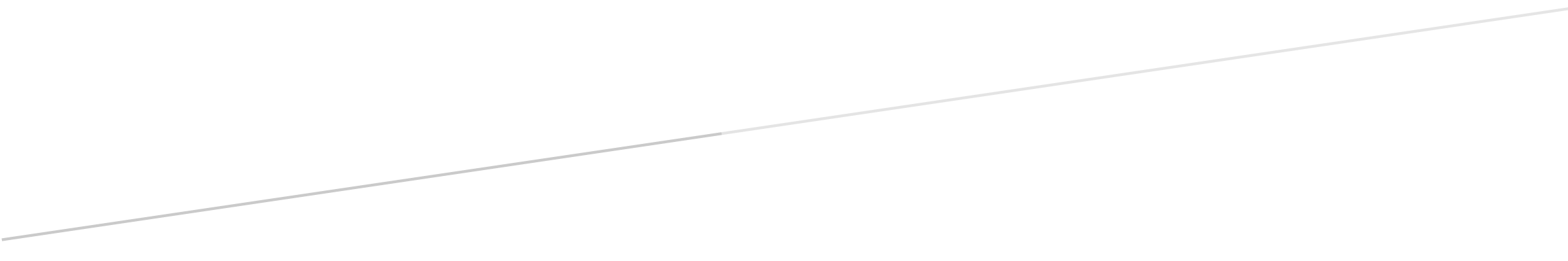 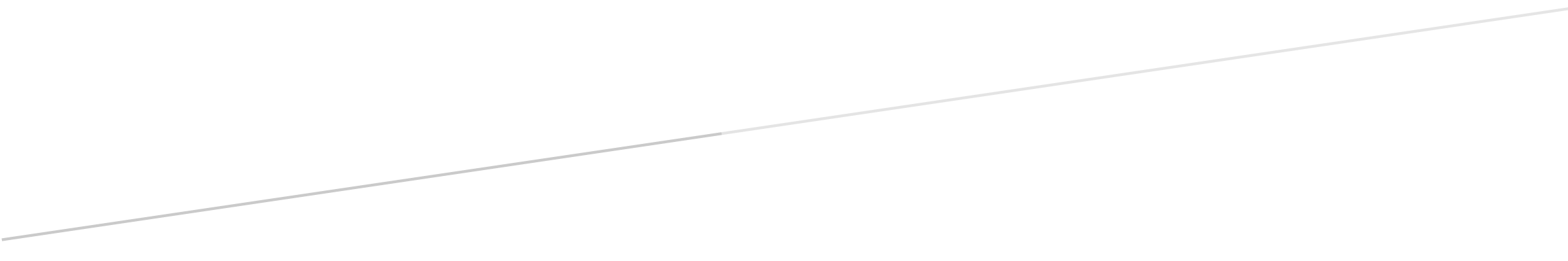 